Would You Sign This Lease?Use the lease below to answer the following questions.  Save the document into your drive and upload it to jkacures.weebly.comDoes the landlord pay any of the utilities?You fall down a wet flight of stairs in the apartment building and break your leg.  Is the landlord legally responsible for your medical bills?You are not following the terms of your lease.  What does this agreement permit the landlord to do?What happens if you want to stay after the lease has ended?You want to let the landlord know you are moving out. What should you do?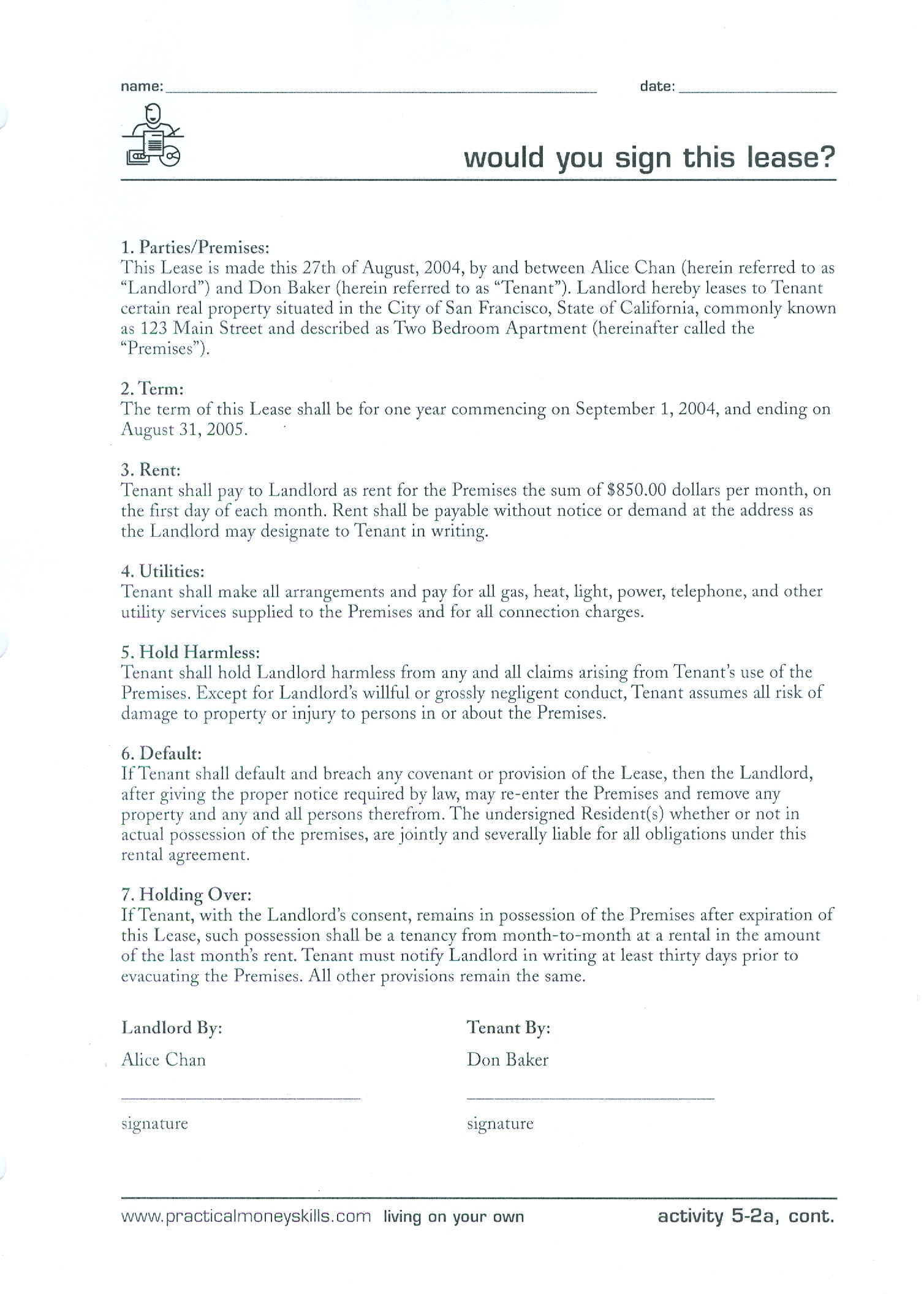 